             ҠАРАР                                                                РЕШЕНИЕ24  декабрь 2020 й.                  №49                24 декабря  2020 г.Об утверждении Положения о Ревизионной комиссии сельского поселения Инзерский сельсовет муниципального района Белорецкий район Республики Башкортостан В соответствии с Федеральным законом от 7 февраля 2011 года N 6-ФЗ "Об общих принципах организации и деятельности контрольно-счетных органов субъектов Российской Федерации и муниципальных образований", п.9  ст. 18  Устава сельского поселения  Инзерский сельсовет муниципального района Белорецкий район Республики Башкортостан.Совет сельского поселения Инзерский сельсовет муниципального района Белорецкий район Республики Башкортостан РЕШИЛ:1. Утвердить Положение о Ревизионной комиссии сельского поселения Инзерский сельсовет муниципального района Белорецкий район Республики Башкортостан.2. Обнародовать данное решение в здании Администрации и разместить его  на официальном сайте сельского поселения Инзерский сельсовет муниципального района Белорецкий район.Глава сельского поселения                                                  А.А. АзаматовУтверждено  решением Совета от 24.12.2020 г № _____ПОЛОЖЕНИЕО РЕВИЗИОННОЙ КОМИССИИ СЕЛЬСКОГО ПОСЕЛЕНИЯ ИНЗЕРСКИЙ СЕЛЬСОВЕТ  МУНИЦИПАЛЬНОГО РАЙОНАБЕЛОРЕЦКИЙ РАЙОН РЕСПУБЛИКИ БАШКОРТОСТАН1. ОБЩИЕ ПОЛОЖЕНИЯ1.1. Контрольно-счетный орган сельского поселения Инзерский сельсовет муниципального района Белорецкий район Республики Башкортостан, именуемый Ревизионная комиссия сельского поселения Инзерский сельсовет муниципального района Белорецкий район Республики Башкортостан (далее по тексту - Ревизионная комиссия), является постоянно действующим органом внешнего муниципального финансового контроля  сельского поселения Инзерский сельсовет муниципального района Белорецкий район Республики Башкортостан и подотчетен Совету сельского поселения Инзерский сельсовет муниципального района Белорецкий район .1.2. Ревизионная комиссия не является юридическим лицом.1.3. Ревизионная комиссия обладает организационной и функциональной независимостью и осуществляет свою деятельность самостоятельно.1.4. В своей деятельности Ревизионная комиссия руководствуется Конституцией Российской Федерации, федеральными конституциональными законами, федеральными законами, иными нормативными правовыми актами Российской Федерации, законами и иными нормативными правовыми актами Республики Башкортостан, Уставом сельского поселения Инзерский сельсовет муниципального района Белорецкий район Республики Башкортостан, решениями Совета сельского поселения Инзерский сельсовет муниципального района Белорецкий район Республики Башкортостан, настоящим Положением и иными муниципальными правовыми актами сельского поселения Инзерский сельсовет муниципального района Белорецкий район Республики Башкортостан.1.5. Деятельность Ревизионной комиссии не может быть приостановлена, в том числе в связи с досрочным прекращением полномочий Совета сельского поселения Инзерский сельсовет муниципального района Белорецкий район Республики Башкортостан.1.6. Полное наименование органа - Ревизионная комиссия сельского поселения Инзерский сельсовет муниципального района Белорецкий район Республики Башкортостан.1.10. Сокращенное наименование органа - Ревизионная комиссия.2. ОСНОВНЫЕ ЦЕЛИ И ПРИНЦИПЫ ДЕЯТЕЛЬНОСТИРЕВИЗИОННОЙ КОМИССИИ 2.1. Основной целью деятельности Ревизионной комиссии является осуществление внешнего муниципального финансового контроля.2.2. Деятельность Ревизионной комиссии основывается на принципах законности, объективности, эффективности, независимости и гласности.3. ОСНОВНЫЕ ПОЛНОМОЧИЯ РЕВИЗИОННОЙ КОМИССИИ3.1. Контроль за исполнением бюджета сельского поселения Инзерский сельсовет муниципального района Белорецкий район Республики Башкортостан (далее по тексту - бюджет).3.2. Экспертиза проектов бюджета сельского поселения Инзерский сельсовет муниципального района Белорецкий район Республики Башкортостан.3.3. Внешняя проверка годового отчета об исполнении бюджета.3.4. Организация и осуществление контроля за законностью, результативностью (эффективностью и экономностью) использования средств бюджета, а также средств, получаемых бюджетом из иных источников, предусмотренных законодательством Российской Федерации.3.5. Контроль за соблюдением установленного порядка управления и распоряжения имуществом, находящимся в собственности сельского поселения Инзерский сельсовет муниципального района Белорецкий район Республики Башкортостан, в том числе охраняемыми результатами интеллектуальной деятельности и средствами индивидуализации, принадлежащими сельского поселения Инзерский сельсовет муниципальному району Белорецкий район Республики Башкортостан.3.6. Оценка эффективности предоставления налоговых и иных льгот и преимуществ, бюджетных кредитов за счет средств бюджета, а также оценка законности предоставления муниципальных гарантий и поручительств или обеспечения исполнения обязательств другими способами по сделкам, совершаемым юридическими лицами и индивидуальными предпринимателями за счет средств бюджета и имущества, находящегося в собственности сельского поселения Инзерский сельсовет муниципального района Белорецкий район Республики Башкортостан.3.7. Финансово-экономическая экспертиза проектов муниципальных правовых актов (включая обоснованность финансово-экономических обоснований) в части, касающейся расходных обязательств сельского поселения Инзерский сельсовет муниципального района Белорецкий район Республики Башкортостан.3.8. Анализ бюджетного процесса в сельского поселения Инзерский сельсовет муниципальном районе Белорецкий район Республики Башкортостан и подготовка предложений, направленных на его совершенствование.3.9. Подготовка информации о ходе исполнения бюджета, о результатах проведенных контрольных и экспертно-аналитических мероприятий и представление такой информации в Совет и главе сельского поселения Инзерский сельсовет муниципального района Белорецкий район Республики Башкортостан.3.10. Анализ данных реестра расходных обязательств сельского поселения Инзерский сельсовет муниципального района Белорецкий район Республики Башкортостан на предмет выявления соответствия между расходными обязательствами сельского поселения Инзерский сельсовет муниципального района Белорецкий район Республики Башкортостан, включенными в реестр расходных обязательств, и расходными обязательствами, планируемыми к финансированию в очередном финансовом году в соответствии с проектом бюджета.3.11. Участие в пределах полномочий в мероприятиях, направленных на противодействие коррупции.3.12. Контроль за ходом и итогами реализации программ и планов развития сельского поселения Инзерский сельсовет муниципального района Белорецкий район Республики Башкортостан.3.13. Мониторинг исполнения бюджета ежемесячно и по годовым отчетам.3.14. Контроль за законностью, результативностью (эффективностью и экономностью) использования средств бюджета сельского поселения Инзерский сельсовет муниципального района, поступивших в бюджеты поселений, входящих в состав сельского поселения Инзерский сельсовет муниципального района Белорецкий район Республики Башкортостан.3.15. Анализ социально-экономической ситуации в сельского поселения Инзерский сельсовет муниципальном районе Белорецкий район Республики Башкортостан.3.16. Иные полномочия в сфере внешнего муниципального финансового контроля, установленные федеральными законами, законами субъекта Российской Федерации, Уставом и правовыми актами Совета сельского поселения Инзерский сельсовет муниципального района Белорецкий район Республики Башкортостан.4. ОБЛАСТЬ ДЕЙСТВИЯ КОНТРОЛЬНЫХ ПОЛНОМОЧИЙРЕВИЗИОННОЙ КОМИССИИ4.1. Внешний финансовый контроль осуществляется в отношении структурных подразделений Администрации сельского поселения Инзерский сельсовет муниципального района Белорецкий район Республики Башкортостан, муниципальных учреждений и муниципальных унитарных предприятий, а также иных организаций, если они используют имущество, находящееся в собственности муниципального района Белорецкий район Республики Башкортостан.4.2. Внешний финансовый контроль осуществляется в отношении иных организаций путем осуществления проверки соблюдения условий получения ими субсидий, кредитов, гарантий за счет средств бюджета в порядке контроля за деятельностью главных распорядителей (распорядителей) и получателей средств бюджета, предоставивших указанные средства, в случаях, если возможность проверок указанных организаций установлена в договорах о предоставлении субсидий, кредитов, гарантий за счет средств бюджета.5. ФОРМЫ ОСУЩЕСТВЛЕНИЯ РЕВИЗИОННОЙ КОМИССИЕЙ ВНЕШНЕГОМУНИЦИПАЛЬНОГО ФИНАНСОВОГО КОНТРОЛЯ5.1. Внешний муниципальный финансовый контроль осуществляется Ревизионной комиссией в форме контрольных или экспертно-аналитических мероприятий.5.2. При проведении контрольного мероприятия Ревизионной комиссией составляется соответствующий акт (акты), который доводится до сведения руководителей проверяемых органов и организаций. На основании акта (актов) Ревизионной комиссии составляется отчет.5.3. При проведении экспертно-аналитического мероприятия Ревизионная комиссия составляет отчет или заключение.6. СТАНДАРТЫ ВНЕШНЕГО МУНИЦИПАЛЬНОГО КОНТРОЛЯ6.1. Ревизионная комиссия при осуществлении внешнего муниципального финансового контроля руководствуется Конституцией Российской Федерации, законодательством Российской Федерации, законодательством Республики Башкортостан, правовыми актами Совета сельского поселения Инзерский сельсовет муниципального района Белорецкий район Республики Башкортостан, а также стандартами внешнего муниципального финансового контроля.6.2. Разработка стандартов внешнего муниципального финансового контроля осуществляется Ревизионной комиссией:6.2.1. В отношении муниципальных учреждений и муниципальных предприятий в соответствии с общими требованиями, утвержденными Счетной палатой Российской Федерации и Контрольно-счетной палатой Республики Башкортостан.6.2.2. В отношении иных организаций в соответствии с общими требованиями, установленными федеральным законом.6.3. При подготовке стандартов внешнего муниципального финансового контроля учитываются международные стандарты в области государственного контроля, аудита и финансовой отчетности.6.4. Стандарты внешнего муниципального финансового контроля не могут противоречить законодательству Российской Федерации и законодательству Республики Башкортостан.7. ПЛАНИРОВАНИЕ ДЕЯТЕЛЬНОСТИ РЕВИЗИОННОЙ КОМИССИИ7.1. Ревизионная комиссия осуществляет свою деятельность на основе планов, которые она разрабатывает и утверждает самостоятельно.7.2. План работы Ревизионной комиссии утверждается в срок до 30 декабря года, предшествующего планируемому.7.3. Обязательному включению в планы работы Ревизионной комиссии подлежат поручения Совета и главы сельского поселения Инзерский сельсовет муниципального района Белорецкий район Республики Башкортостан, направленные в Ревизионную комиссию до 15 декабря года, предшествующего планируемому.7.4. Предложения Совета сельского поселения Инзерский  сельсовет муниципального района Белорецкий район Республики Башкортостан по изменению плана работы Ревизионной комиссии рассматриваются Ревизионной комиссией в 10-дневный срок со дня поступления.8. РЕГЛАМЕНТ РЕВИЗИОННОЙ КОМИССИИ8.1. Организация подготовки и проведения контрольных и экспертно-аналитических мероприятий, порядок ведения дел и иные вопросы внутренней деятельности Ревизионной комиссии должны быть отражены в Регламенте Ревизионной комиссии, утверждаемом председателем Ревизионной комиссии.9. СОСТАВ И СТРУКТУРА РЕВИЗИОННОЙ КОМИССИИ9.1 Ревизионная комиссия формируется в составе председателя и аппарата Ревизионной комиссии.9.2. Структура и штатная численность Ревизионной комиссии устанавливается решением Совета сельского поселения Инзерский сельсовет муниципального района Белорецкий район Республики Башкортостан, исходя из возложенных на Ревизионную комиссию полномочий. Штатное расписание Ревизионной комиссии утверждается Советом сельского поселения Инзерский сельсовет муниципального района Белорецкий район Республики Башкортостан.9.4. Предложения о кандидатурах на должность председателя Ревизионной комиссии вносятся в Совет сельского поселения Инзерский сельсовет муниципального района Белорецкий район Республики Башкортостан главой  сельского поселения Инзерский сельсовет муниципального района Белорецкий район Республики Башкортостан или не менее одной трети от установленного числа депутатов Совета сельского поселения Инзерский сельсовет муниципального района Белорецкий район Республики Башкортостан.9.5. Кандидатуры на должность председателя Ревизионной комиссии представляются в Совет сельского поселения Инзерский сельсовет муниципального района Белорецкий район Республики Башкортостан до истечения полномочий действующих.9.6. Права, обязанности и ответственность работников Ревизионной комиссии определяются Федеральным законом от 7 февраля 2011 года N 6-ФЗ "Об общих принципах организации и деятельности контрольно-счетных органов субъектов Российской Федерации и муниципальных образований", законодательством о муниципальной службе, трудовым законодательством и иными нормативными правовыми актами, содержащими нормы трудового права.10. ТРЕБОВАНИЯ К КАНДИДАТУРАМ НА ДОЛЖНОСТЬПРЕДСЕДАТЕЛЯ РЕВИЗИОННОЙ КОМИССИИ10.1. На должность председателя Ревизионной комиссии назначаются граждане Российской Федерации, имеющие высшее образование и опыт работы в области государственного, муниципального управления, государственного, муниципального контроля (аудита), экономики, финансов, юриспруденции.10.2. Гражданин Российской Федерации не может быть назначен на должность председателя Ревизионной комиссии:при наличии у него неснятой или непогашенной судимости;при признании его недееспособным или ограниченно дееспособным на основании решения суда, вступившего в законную силу;в случае отказа от прохождения процедуры оформления допуска к сведениям, составляющим государственную и иную охраняемую федеральным законом тайну, если исполнение обязанностей по должности, на замещение которой претендует гражданин, связано с использованием таких сведений;в случае выхода из гражданства Российской Федерации или приобретения гражданства иностранного государства либо получения вида на жительство или иного документа, подтверждающего право на постоянное проживание гражданина Российской Федерации на территории иностранного государства.10.3. Председатель Ревизионной комиссии не может состоять в близком родстве или свойстве (родители, супруги, дети, братья, сестры, а также братья, сестры, родители и дети супругов) с главой  сельского поселения Инзерский сельсовет муниципального района Белорецкий район Республики Башкортостан,  руководителями судебных и правоохранительных органов, расположенных на территории сельского поселения Инзерский сельсовет муниципального района Белорецкий район Республики Башкортостан.10.4. Председатель Ревизионной комиссии не может заниматься другой оплачиваемой деятельностью, кроме преподавательской, научной и иной творческой деятельности. При этом преподавательская, научная и иная творческая деятельность не может финансироваться исключительно за счет средств иностранных государств, международных и иностранных организаций, иностранных граждан и лиц без гражданства, если иное не предусмотрено международным договором Российской Федерации или законодательством Российской Федерации.10.5. Председатель Ревизионной комиссии, а также лица, претендующие на замещение указанных должностей, обязаны представлять сведения о своих доходах, об имуществе и обязательствах имущественного характера, а также о доходах, об имуществе и обязательствах имущественного характера своих супруги (супруга) и несовершеннолетних детей в порядке, установленном нормативными правовыми актами Российской Федерации, субъекта Российской Федерации, муниципальными нормативными правовыми актами.11. ОБЯЗАТЕЛЬНОСТЬ ИСПОЛНЕНИЯ ТРЕБОВАНИЙ ДОЛЖНОСТНЫХЛИЦ РЕВИЗИОННОЙ КОМИССИИ11.1. Требования и запросы должностных лиц Ревизионной комиссии, связанные с осуществлением ими своих должностных полномочий, установленных законодательством Российской Федерации, муниципальными нормативными правовыми актами, являются обязательными для исполнения Администрацией сельского поселения Инзерский сельсовет муниципального района Белорецкий район Республики Башкортостан, ее структурными подразделениями, учреждениями, организациями, предприятиями, в отношении которых осуществляется внешний муниципальный финансовый контроль (далее по тексту - проверяемые органы и организации).11.2. Неисполнение законных требований и запросов должностных лиц Ревизионной комиссии, а также воспрепятствование осуществлению ими возложенных на них должностных полномочий влекут за собой ответственность, установленную законодательством Российской Федерации и законодательством Республики Башкортостан.12. ПРАВА, ОБЯЗАННОСТИ И ОТВЕТСТВЕННОСТЬДОЛЖНОСТНЫХ ЛИЦ РЕВИЗИОННОЙ КОМИССИИ12.1. Должностные лица Ревизионной комиссии при осуществлении возложенных на них должностных полномочий имеют право:12.1.1. Беспрепятственно входить на территорию и в помещения, занимаемые проверяемыми органами и организациями, независимо от форм собственности, знакомиться в полном объеме со всей документацией, охватывающей весь период деятельности проверяемого объекта, необходимой при проведении контрольного мероприятия, а также осматривать занимаемые ими территории и помещения.12.1.2. В случае обнаружения подделок, подлогов, хищений, злоупотреблений и при необходимости пресечения данных противоправных действий опечатывать кассы, кассовые и служебные помещения, склады и архивы проверяемых органов и организаций, изымать документы и материалы с учетом ограничений, установленных законодательством Российской Федерации. Опечатывание касс, кассовых и служебных помещений, складов и архивов, изъятие документов и материалов производятся с участием уполномоченных должностных лиц проверяемых органов и организаций и составлением соответствующих актов.12.1.3. В пределах своей компетенции направлять запросы должностным лицам территориальных органов федеральных органов исполнительной власти и их структурных подразделений, органов государственной власти и государственных органов Республики Башкортостан, Администрации муниципального района Белорецкий район Республики Башкортостан.12.1.4. В пределах своей компетенции требовать от руководителей и других должностных лиц проверяемых органов и организаций представления письменных объяснений по фактам нарушений, выявленных при проведении контрольных мероприятий, а также необходимых копий документов, заверенных в установленном порядке.12.1.5. Составлять акты по фактам непредставления или несвоевременного представления должностными лицами проверяемых органов и организаций документов и материалов, запрошенных при проведении контрольных мероприятий.12.1.6. В пределах своей компетенции знакомиться со всеми необходимыми документами, касающимися финансово-хозяйственной деятельности проверяемых органов и организаций, в том числе в установленном порядке с документами, содержащими государственную, служебную, коммерческую и иную охраняемую законом тайну.12.1.7. Знакомиться с информацией, касающейся финансово-хозяйственной деятельности проверяемых органов и организаций и хранящейся в электронной форме в базах данных проверяемых органов и организаций, в том числе в установленном порядке с информацией, содержащей государственную, служебную, коммерческую и иную охраняемую законом тайну.12.1.8. Знакомиться с технической документацией к электронным базам данных.12.2. Должностные лица Ревизионной комиссии в случае опечатывания касс, кассовых и служебных помещений, складов и архивов, изъятия документов и материалов в случае, предусмотренном пунктом 14.1.2, должны незамедлительно (в течение 24 часов) уведомить об этом председателя Ревизионной комиссии в порядке, установленном законом Республики Башкортостан.12.3. Должностные лица Ревизионной комиссии не вправе вмешиваться в оперативно-хозяйственную деятельность проверяемых органов и организаций, а также разглашать информацию, полученную при проведении контрольных мероприятий, предавать гласности свои выводы до завершения контрольных мероприятий и составления соответствующих актов и отчетов.12.4. Должностные лица Ревизионной комиссии обязаны сохранять государственную, служебную и иную охраняемую законом тайну, ставшую им известной при проведении в проверяемых органах и организациях контрольных и экспертно-аналитических мероприятий, проводить контрольные и экспертно-аналитические мероприятия объективно и достоверно отражать их результаты в соответствующих актах, отчетах и заключениях.12.5. Должностные лица Ревизионной комиссии несут ответственность в соответствии с законодательством Российской Федерации за достоверность и объективность результатов проводимых ими контрольных и экспертно-аналитических мероприятий, а также за разглашение государственной и иной охраняемой законом тайны.12.6. Председатель Ревизионной комиссии вправе участвовать в заседаниях Совета сельского поселения Инзерский сельсовет муниципального района Белорецкий район Республики Башкортостан, его комитетов, комиссий и рабочих групп, а также на коллегиях, оперативных совещаниях, заседаниях Администрации сельского поселения Инзерский сельсовет муниципального района Белорецкий район Республики Башкортостан.13. ПРЕДОСТАВЛЕНИЕ ИНФОРМАЦИИ РЕВИЗИОННОЙ КОМИССИИ13.1. Администрация сельского поселения Инзерский сельсовет муниципального района Белорецкий район Республики Башкортостан, ее структурные подразделения, муниципальные учреждения и предприятия, организации обязаны представлять по запросам Ревизионной комиссии информацию, документы и материалы, необходимые для проведения контрольных, экспертно-аналитических мероприятий, а также ведения мониторинга.13.2. При проведении проверок Ревизионная комиссия получает от проверяемых органов и организаций всю необходимую документацию и информацию по вопросам, входящим в их компетенцию.13.3. Непредставление или несвоевременное предоставление по запросу Ревизионной комиссии информации, документов и материалов, необходимых для проведения контрольных и экспертно-аналитических мероприятий, а равно предоставление информации, документов и материалов не в полном объеме или предоставление недостоверной информации, документов и материалов влечет за собой ответственность, установленную законодательством Российской Федерации и (или) законодательством Республики Башкортостан.13.4. Ревизионная комиссия не вправе запрашивать информацию, документы и материалы, если такие информация, документы и материалы ранее уже были им представлены.14. ОБЕСПЕЧЕНИЕ ДОСТУПА К ИНФОРМАЦИИО ДЕЯТЕЛЬНОСТИ РЕВИЗИОННОЙ КОМИССИИ14.1. Ревизионная комиссия в целях обеспечения доступа к информации о своей деятельности размещает на официальном сайте Администрации сельского поселения Инзерский сельсовет муниципального района Белорецкий район Республики Башкортостан в информационно-телекоммуникационной сети Интернет (далее - сеть Интернет) и (или) других средствах массовой информации информацию о проведенных контрольных и экспертно-аналитических мероприятиях, о выявленных при их проведении нарушениях, о внесенных представлениях и предписаниях, а также о принятых по ним решениях и мерах.14.2. Ревизионная комиссия ежегодно представляет отчет о своей деятельности Совету сельского поселения Инзерский сельсовет муниципального района Белорецкий район Республики Башкортостан. Указанный отчет опубликовывается в средствах массовой информации и размещается в сети Интернет только после его рассмотрения Советом сельского поселения Инзерский сельсовет муниципального района Белорецкий район Республики Башкортостан.14.3. Порядок опубликования в средствах массовой информации и размещения в сети Интернет информации о деятельности Ревизионной комиссии осуществляется в соответствии с законодательством Российской Федерации.БАШҠОРТОСТАН РЕСПУБЛИКАЋЫБЕЛОРЕТ РАЙОНЫмуниципаль районЫНЫңИНЙәР АУЫЛ СОВЕТЫАУЫЛ БИЛәМәһЕСОВЕТЫ453560, БР, Белорет районы, Инйәр ауылы,  Котовский урамы, 2а  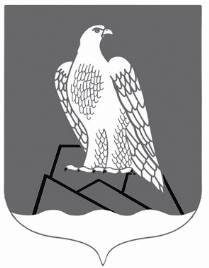 СОВЕТСЕЛЬСКОГО ПОСЕЛЕНИЯИНЗЕРСКИЙ СЕЛЬСОВЕТ Муниципального района Белорецкий район РЕСПУБЛИКИ БАШКОРТОСТАН453560, РБ, Белорецкий район, с.Инзер, ул.Котовского, 2а